19. November 2020Direktgesteuertes Prozessmagnetventil mit innovativem Faltenbalgsystem Der Ventilspezialist GEMÜ bringt das neue Prozessmagnetventil GEMÜ M75 mit Druckentlastung auf den Markt. Über ein innovatives Doppelfaltenbalgprinzip können Druckkräfte kompensiert werden. Dadurch kann das neue Ventil mit dem sehr kompakten Magnetantrieb in den verfügbaren Nennweiten für Prozesse mit einem Betriebsdruck von bis zu 6 bar eingesetzt werden.Magnetventile zeichnen sich durch kurze Stellzeiten aus und eignen sich dadurch besonders bei Dosierschritten in der Mischtechnik. Ob in der chemischen Industrie, der Wasseraufbereitung, in Wasch- und Reinigungsanlagen oder in der Galvanotechnik – Magnetventile sind wartungsarm und bei kleinen Nennweiten eine kostengünstige Alternative zu pneumatisch oder elektromotorisch betriebenen Ventilen. Das neue direktgesteuerte, druckentlastete 2/2-Wege-Prozessmagnetventil GEMÜ M75 besitzt einen kunststoffummantelten Antriebsmagnet, der in verschiedenen Anschlussspannungen erhältlich ist. Ressourcenschonend zeigt sich das Ventil dank einer energiesparenden Haltestromabsenkung. Dynamische und statische Druckkräfte werden über den doppelten Faltenbalg kompensiert. Dank einer breiten Auswahl an hochwertigen Körperwerkstoffen (PP, PVC und PVDF) sowie einer hermetischen Trennung zwischen Medium und Antrieb über O-Ringe in verschiedenen Ausführungen stellt das neue Prozessmagnetventil einen zuverlässigen Prozessablauf sicher – auch bei aggressiven Medien. Das Ventil kann sowohl für gasförmige als auch flüssige Medien eingesetzt werden und ist vakuumtauglich. Das kompakte Magnetventil ist in den Nennweiten DN 8 bis 15 (über einen Adapter erweiterbar auf DN 20) für Auf/Zu-Anwendungen geeignet. 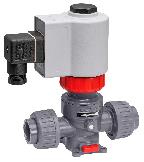 Druckentlastetes Prozessmagnetventil GEMÜ M75HintergrundinformationenDie GEMÜ Gruppe entwickelt und fertigt Ventil-, Mess- und Regelsysteme für Flüssigkeiten, Dämpfe und Gase. Bei Lösungen für sterile Prozesse ist das Unternehmen Weltmarktführer. Das global ausgerichtete, unabhängige Familienunternehmen wurde 1964 gegründet und wird seit 2011 in zweiter Generation von Gert Müller als geschäftsführendem Gesellschafter gemeinsam mit seinem Cousin Stephan Müller geführt. Die Unternehmensgruppe erzielte im Jahr 2019 einen Umsatz von über 330 Millionen Euro und beschäftigt heute weltweit über 1.900 Mitarbeiterinnen und Mitarbeiter, davon mehr als 1.100 in Deutschland. Die Produktion erfolgt an sechs Standorten: Deutschland, Schweiz und Frankreich sowie in China, Brasilien und den USA. Der weltweite Vertrieb erfolgt über 27 Tochtergesellschaften und wird von Deutschland aus koordiniert. Über ein dichtes Netz von Handelspartnern ist GEMÜ in mehr als 50 Ländern auf allen Kontinenten aktiv.  Weitere Informationen finden Sie unter www.gemu-group.com.